National Holstein Women’s Scholarship Organization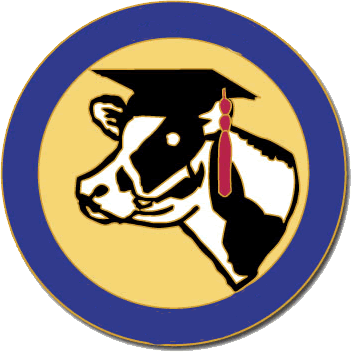 2024 Scholarship Application Form Personal Information (5 pts)Personal/Contact InformationFull Name:  __________________________________________________	Birth Date: _______________________Cell Phone: ________________________________	Email:  ______________________________________________Home Address:  _________________________________________________________________________________School Address: _________________________________________________________________________________Parents’ Name:  _________________________________________________________________________________High School GPA: _____________________		Date of High School Graduation:  _________________________Name of College, University or Technical School:  _______________________________________________________Cumulative College GPA: ________________ 	Year in College (Fall ’18): ________________________________ Major:  ________________________________________________________________________________________Farm InformationDairy Cows: ________________  	Dairy Heifers & Calves: __________________		Other: _____________Your Holstein ProjectDairy Cows: ________________  	Dairy Heifers & Calves: __________________		Other: _____________I am a Junior Holstein Member: (State) _______________________		(National) ________________________College Transcript (5 pts)Please enclose your official college transcript of grades for the Fall 2023 semester.  Electronic transcripts are acceptable.Resume (25 pts)Include your professional resume of college activities, work experience, volunteer experience, awards and achievements, etc.  Please use at least a 10-point font, and limit your resume to one page.Personal Opinion Essay (25 pts)Choose one of the following two topics and in 500 words or less, please discuss your opinion.What is the most important factor that is impacting the dairy and agriculture industry today? Do you see this as an opportunity or a threat?What contribution to the dairy and agriculture industry do you hope to make with your current educational and career path?Personal “Ad” (40 pts)Design and submit an “ad” describing yourself, and your farm/industry involvement.  Be creative to allow the judges to get a better sense of who you are and what you are passionate about.  The Ad should be approximately 8.5” x 11” and may be color or black & white.  This ad may be similar to an ad you might do about one of your cows and why somebody should buy her, but instead do it about yourself and why you should be selected to receive a NHWSO scholarship.  Submit the ad as a pdf file.The 2024 NHWSO application consists of 6 parts as follows:  (1) signed personal/contact information form, (2) official college transcript, (3) resume, (4) personal opinion essay, (5) your personal “ad” (6) head shot photograph for publicity purposes.  All six parts must be included with the application for consideration.  All parts of the application must be emailed.  Electronic signature is acceptable for emailed applications.I hereby certify that I have read the Scholarship Rules, and that the information in this application is true and correct to the best of my knowledge.  If awarded this scholarship, I agree to use it within 12 months of the date received.Signature: _________________________________________________________ 	Date: _____________________Please return application by February 17, 2024 (emailed) to: 2024NHWSOscholarships@gmail.com 
Questions? Contact Kate Geppert, Exec Secretary ● Phone: 573-808-5607 ● Email: ksgeppert@gmail.com